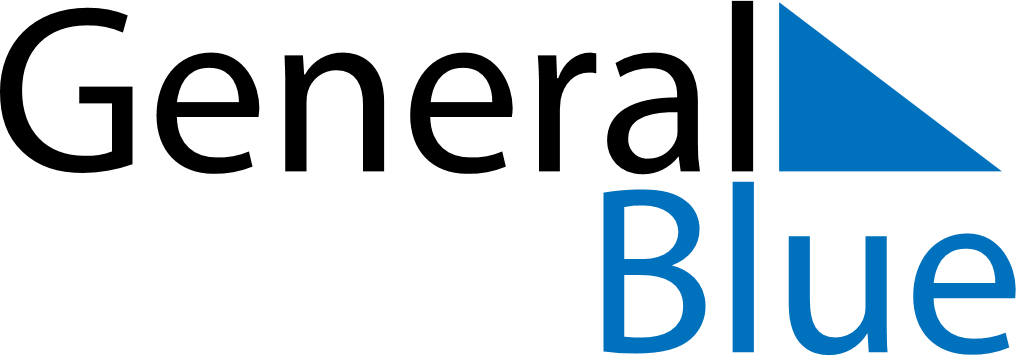 June 2030June 2030June 2030Central African RepublicCentral African RepublicMONTUEWEDTHUFRISATSUN12345678910111213141516Whit Monday1718192021222324252627282930General Prayer Day